臺北市立大同高級中學 108學年度第1學期  國中 _健體_ 領域 第    次會議紀錄時間：民國 108年 9月 19日(星期四  )  09 時 10  分地點：3F簡報室出席人員：應出席 5人，列席 0人；實際出席 5人，列席 0人（見簽到表）主席：林淑如 老師                                      記錄：林家德 老師主席致詞：略業務報告：研發處主任說明公開授課流程與注意事項(1)公開授課教師依規定應進行公開授課之人員如下：108學年度的高一、國七所有授課教師            (2)公開授課流程:每學年至少公開授課一次，公開授課時間，每次以一節為原則，得              視課程需要或教師意願增加節數。每場公開觀課須向研發處申請研習時數，由研發             處依實際參與時數核給每學期至多18 小時研習時數。            (3)流程:共同備課-->教學觀察-->專業回饋。提案討論：            (1)確定108學年度健體領域需要進行公開授課老師:林淑如,鄭光庭,林家吟老師。            (2)確定上學期完成公開授課者:無。確定下學期完成公開授課者:林淑如,鄭光庭,林家             吟老師。            (3)討論公開授課的教學內容臨時動議：          無散會：民國 108 年 9 月19 日 10 時 20 分備註：學年度學期別：視實際情形調整。部別：可視需要輸入高中部或國中部。主席、記錄輸入姓名不簽名。業務報告、提案討論之名稱可視實際情形微調。請注意記錄(動詞)與紀錄(名詞)之區別。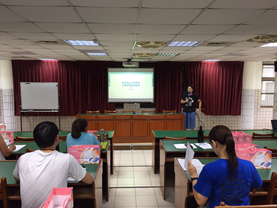 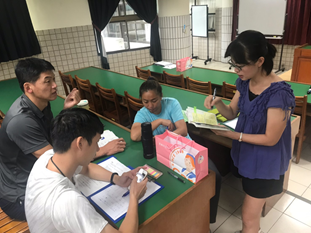 確定108學年度健體領域需要進行公開授老師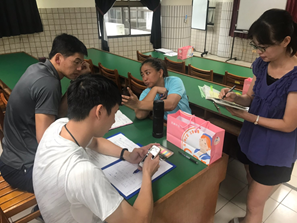 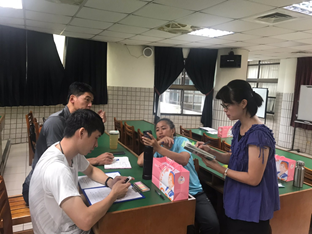 討論公開授課的教學內容